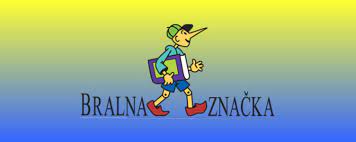 Bralec v šolskem letu 2021-22 za Bralno značko prebere tri knjige in eno pesniško zbirko. S priporočenega seznama izbere dve knjigi in eno pesniško zbirko. Eno knjigo lahko izbere sam. Knjige s priporočenega seznama so vse na voljo v šolski knjižnici. Za eno prebrano knjigo se bralcu prizna osem ur izbirnih vsebin proste izbire. Za več informacij obiščite šolsko knjižnico.Bralna sezona traja od 17. septembra do 2. aprila.Sherman Alexie: Absolutno resnični dnevnik Indijanca s polovičnim delovnim časomGiuseppe Catozzela: Nikoli ne reci, da te je strahGayle, Forman: Kamor je šlaAnna Gavalda: 35 kil upanjaMartine Glasser: Ne dam se vamJohn Green: Lažna mestaJaap Robben: Bratov kožuhJanne Teller: VseJuraj Šebesta: Pes pa v smehJanja Vidmar: Črna vranaNeli Kodrič Filipič: Povej mi po resniciDamjan Šinigoj: Kjer veter spiAntonio Ferrara: Fant, ti vendar zmorešJuan Jose Millas: Moja resnična zgodbaAlejandro Palomas: SinCare Santos: LažPaolo Giordano: V času epidemijeIvona Brezinova: Vpij potiho, bratKarl Modig: Smrt ni hecGaute Heivoll: Preden zgorimEduard Louis: Opraviti z EddyjemMelvin Burgess: Tista rečRuth Tormo: Naravnost za nosomDirk Reinhardt: Train kidsPesniške zbirke:Andrej Rozman Roza: Izbrane rozineIvan Minatti: Nekoga moraš imeti radSaša Pavček: Zastali časCiril Zlobec: Ljubezen – čudež duše in telesaSvetlana Makarovič: Naj bo poletiFeri Lainšček: NePripravila: Barbara Kos